PayerConjugue les verbes demandés. (10pts)payer, ind. présent	ils		payer, cond. présent	nous		payer, ind. passé comp.	tu		payer, imp. présent	(vous)		payer, ind. imparfait	vous		balayer, ind. futur simple	je		pagayer, ind. présent	il		rayer, ind. passé composé	tu		égayer, imp. présent	(tu)		déblayer, cond. présent	elles		Choisis le bon temps et conjugue le verbe demandé. (10pts)Tous les mois, ma maman (payer) …………………………………..ses factures par Internet.Quand nous étions petits, nous (essayer) ………………………………… toujours de grimper sur l’arbre du jardin.Tu (relayer) ………………………………………… ton copain à la garde du camp quand il sera fatigué.Mes cousins (bégayer) ……………………………………….…..moins, s’ils prenaient le temps de respirer et de se calmer avant de parler.Ma petite soeur (payer) ………   …………………………… le garde-bain pour la sauver.Complète cette grille de mots croisés. (10pts).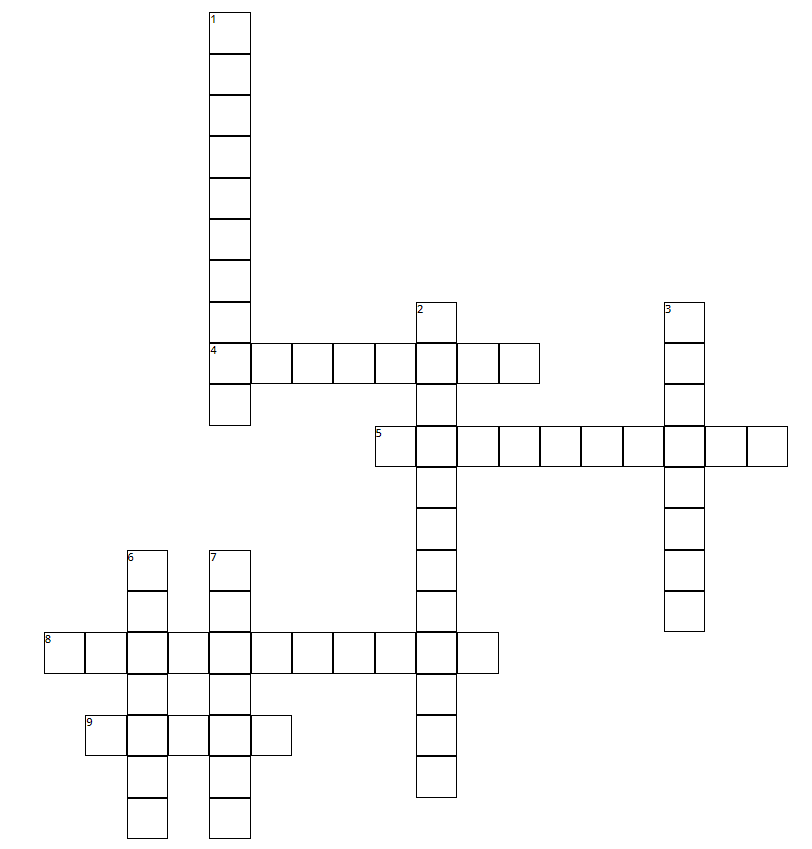 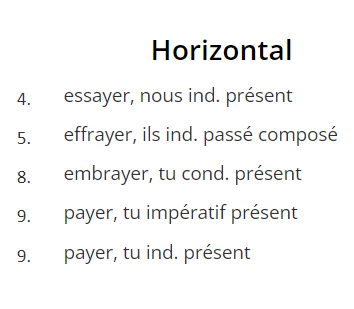 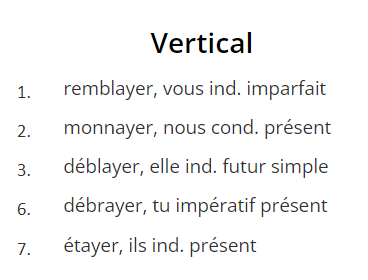 PayerConjugue les verbes demandés. (10pts)payer, ind. présent	ils	paientpayer, cond. présent	nous	paierionspayer, ind. passé comp.	tu	as payépayer, imp. présent	(vous)	payezpayer, ind. imparfait	vous	payiezbalayer, ind. futur simple	je	balaieraipagayer, ind. présent	il	pagaie / pagayerayer, ind. passé composé	tu	as rayéégayer, imp. présent	(tu)	égaie / égayedéblayer, cond. présent	elles	déblaieraientChoisis le bon temps et conjugue le verbe demandé. (10pts)Tous les mois, ma maman (payer) paye / paie ses factures par Internet.Quand nous étions petits, nous (essayer) essayions toujours de grimper sur l’arbre du jardin.Tu (relayer) relaieras ton copain à la garde du camp quand il sera fatigué.Mes cousins (bégayer) bégaieraient moins, s’ils prenaient le temps de respirer et de se calmer avant de parler.Ma petite soeur (payer) a   payé le garde-bain pour la sauver.Complète cette grille de mots croisés. (10pts).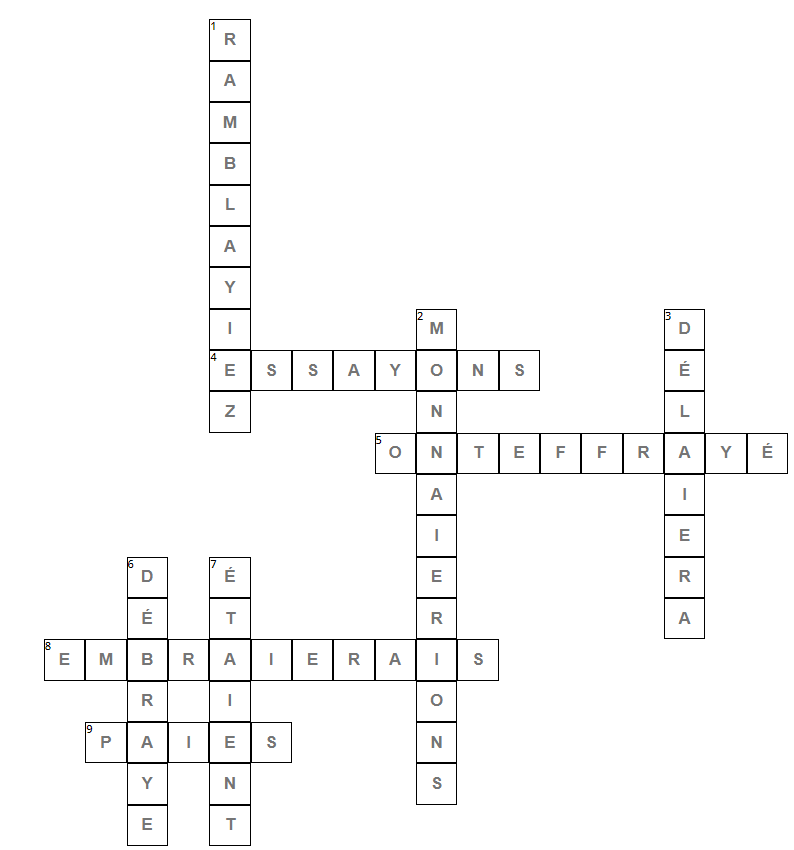 Intérêt au sujetLe sujet m’intéresse beaucoupLe sujet m’intéresse moyennementLe sujet ne m’intéresse pas ou peuPendant les leçonsJ’ai participé activement, pris des notes, posé des questionsJ’ai écouté et complété les fichesJe n’ai pas tjrs bien écouté, tous mes docs pas en ordrePour préparer le testJ’ai refait des ex., résumé, posé Q, sur plusieurs joursJ’ai relu mes documents 1 – 2 foisJe n’ai pas préparé le test à la maisonPendant le testJ’ai pris mon temps, bien lu les consignes, relu le testJe n’ai pas pu bien me concentrer (stress, fatigue, …)Je ne me suis pas donné bcp de peine, ai travaillé trop vite65.554.543.532.521.5130-2827-2625-2322-2120-1817-1615-1312-109-76-43-0Intérêt au sujetLe sujet m’intéresse beaucoupLe sujet m’intéresse moyennementLe sujet ne m’intéresse pas ou peuPendant les leçonsJ’ai participé activement, pris des notes, posé des questionsJ’ai écouté et complété les fichesJe n’ai pas tjrs bien écouté, tous mes docs pas en ordrePour préparer le testJ’ai refait des ex., résumé, posé Q, sur plusieurs joursJ’ai relu mes documents 1 – 2 foisJe n’ai pas préparé le test à la maisonPendant le testJ’ai pris mon temps, bien lu les consignes, relu le testJe n’ai pas pu bien me concentrer (stress, fatigue, …)Je ne me suis pas donné bcp de peine, ai travaillé trop vite65.554.543.532.521.5130-2827-2625-2322-2120-1817-1615-1312-109-76-43-0